CENTRUM ŚPECIÁLNO-PEDAGOGICKÉHO PORADENSTVAOrganizačná súčasťSPOJENEJ ŚKOLY INTERNÁTNEJ, Karola Supa 48, 984 03 Lučenec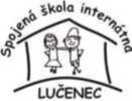 V                                                      dňaDOTAZNÍK K ŽIADOSTI O VYŠETRENIEŽiadame o:	 špeciálno-pedagogickú – logopedickú diagnostiku psychologickú diagnostikuA/ Základné údaje o dieťatiMeno dieťaťa:                                                                   Dátum narodenia:MŠ:                                                                                      Tr. Uč:Účel vyšetrenia: 	  posúdenie úrovne komunikačných schopností			  posúdenie úrovne celkového vývinu dieťaťa			  poradenstvoDieťa zo sociálne znevýhodneného prostredia			áno – nieB/ Hodnotenie triedneho učiteľa Adaptácia Kontakt s dieťaťom		primeraný			  neprimeraný V rámci kontaktu je		  prístupný			  viac izolovanýHra	  samostatne	  hrá sa s kamarátmi	  hrá sa iba s dospelou osobou	  potrebuje motiváciu	  nezapojí sa do hry Zaznamenali ste v hre dieťaťa predstieranie /kŕmi bábiku, pije z prázdneho pohára a pod./  Áno			  Nie Zásah do hry:	  toleruje			netolerujeNová hra:		  prejavuje záujem		  neprejavuje záujem Preferované hračky a činnosti dieťaťa: Charakteristické prejavy v správaní dieťaťa Reč:	  vôbec nehovorí	  hovorí iba s blízkymi osobami	  hovorí iba s dospelou osobou	  hovorí iba s deťmi Slovná zásoba:	  nadpriemerná			  primeraná veku			  oslabená Porozumenie reči:	  nadpriemerné			  primerané veku			  oslabenéPesničky/básničky:	  dieťa zaujmú				  dieťa nezaujmú			  učí sa	  učí sa s ťažkosťami		  nepamätá si Rozprávky		  dieťa zaujmú				  dieťa nezaujmú Motorika – hrubá /chôdza, chôdza po schodoch, beh, koordinácia/:Motorika – jemná /manipulácia s drobným materiálom, kreslenie/: Úroveň sebaobslužných činností:		  primerané			  neprimerané Správanie: /sociálne vzťahy, postavenie v kolektíve/:Iné: /ďalšie dôležité informácie/:Bol rodič oboznámený s ťažkosťami dieťaťa				áno – nieVypracoval:.........................................................                                                   .............................................	meno a priezvisko							podpisTento dotazník tvorí súčasť žiadosti o vyšetrenie.